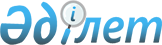 Об установлении квоты рабочих мест для лиц состоящих на учете службы пробации уголовно-исполнительной инспекции, а также лиц, освобожденных из мест лишения свободы по Карасайскому району
					
			Утративший силу
			
			
		
					Постановление акимата Карасайского района Алматинской области от 20 декабря 2011 года N 12-1362. Зарегистрировано Управлением юстиции Карасайского района Департамента юстиции Алматинской области 13 января 2012 года N 2-11-111. Утратило силу постановлением акимата Карасайского района Алматинской области от 5 сентября 2016 года № 9-1299      Сноска. Утратило силу постановлением акимата Карасайского района Алматинской области от 05.09.2016 № 9-1299.

      Сноска. Заголовок с изменениями, внесенными постановлением акимата Карасайского района Алматинской области от 15.05.2013 N 5-603 (вводится в действие по истечении десяти календарных дней после дня его первого официального опубликования).

      Примечание РЦПИ:

      В тексте сохранена авторская орфография и пунктуация.

      В соответствии с пунктом 2 статьи 31 Закона Республики Казахстан от 23 января 2001 года "О местном государственном управлении и самоуправлении в Республике Казахстан" и подпунктом 5-5) статьи 7 Закона Республики Казахстан от 23 января 2001 года "О занятости населения", в целях социальной защиты лиц, освобожденных из мест лишения свободы, для обеспечения их занятости, акимат района ПОСТАНОВЛЯЕТ:

      1. Установить квоту рабочих мест для лиц состоящих на учете службы пробации, а так же лиц, освобожденных из мест лишения свободы в размере трех процентов от общей численности рабочих мест в предприятиях и организациях Карасайского района независимо от форм собственности.

      Сноска. Пункт 1 с изменениями, внесенными постановлением акимата Карасайского района Алматинской области от 15.05.2013 N 5-603 (вводится в действие по истечении десяти календарных дней после дня его первого официального опубликования).

      2. Контроль за исполнением настоящего постановления возложить на курирующего (вопросы социальной сферы) заместителя акима района.

      3. Настоящее постановление вводится в действие по истечении десяти календарных дней после дня его первого официального опубликования.


					© 2012. РГП на ПХВ «Институт законодательства и правовой информации Республики Казахстан» Министерства юстиции Республики Казахстан
				
      Аким района

А. Дауренбаев

      СОГЛАСОВАНО:

      Начальник государственного

      учреждения "Отдел занятости

      и социальных программ

      Карасайского района"

Жумагулов Махмудбек Нусупбекович
